Anexa nr. 3la Regulamentul privind statutul și activitatea reprezentantului concurentului electoral, aprobat prin hotărârea Comisiei Electorale Centrale nr. ___ din __________ 2023Modelul legitimației reprezentantului concurentului electoral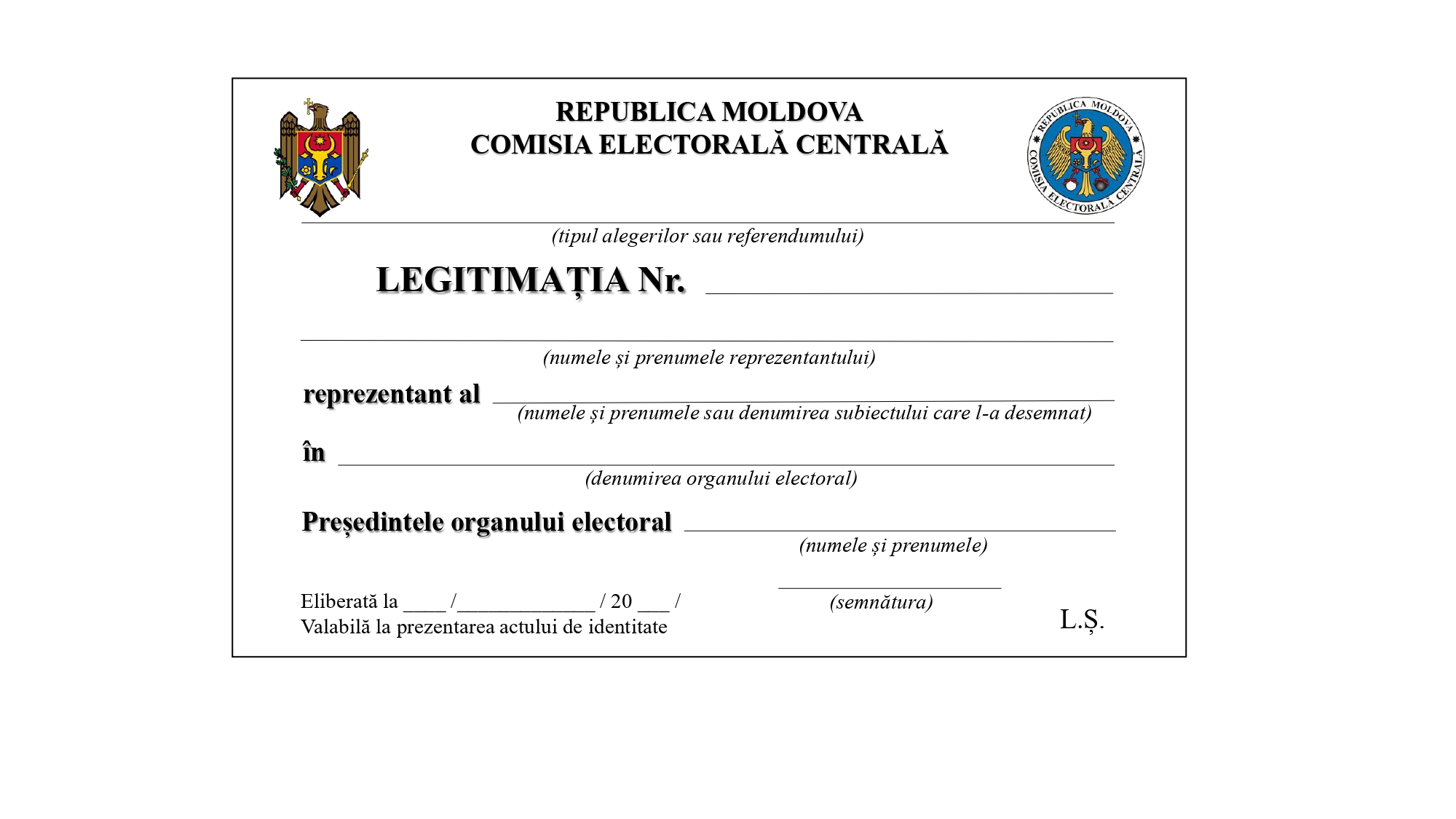 